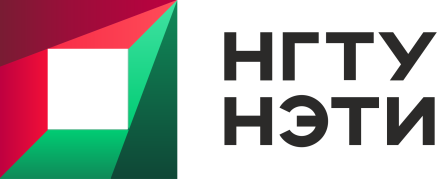 РЕГИОНАЛЬНАЯ ОЛИМПИАДА ПО АНГЛИЙСКОМУ ЯЗЫКУНовосибирский государственный технический университетФакультет гуманитарного образованияКАФЕДРА ИНОСТРАННЫХ ЯЗЫКОВ ГФММО учителей иностранных языков г. Новосибирскаприглашает школьников старших классов Сибири и Дальнего Востока, а также учащихся колледжей принять участие в Региональной олимпиаде по английскому языку, которая состоится 13 апреля 2023 г. онлайн.Процедура проведения олимпиады традиционно в максимальной степени приближена к письменной части ЕГЭ. Задания олимпиады включают:- лексико-грамматический тест;- преобразование слов (вставить пропущенные буквы / изменить форму слова и т.д.);- описание картинки и т.д.Время проведения олимпиады ограничено. У каждого зарегистрированного участника есть одна попытка для выполнения предложенных заданий. Доступ к заданиям участник получает после регистрации письмом на указанный электронный адрес участника 12 апреля 2023.В жюри олимпиады входят опытные преподаватели НГТУ.Все участники олимпиады получат сертификаты об участии, победители – дипломы, учителя – благодарственные письма.Для участия в олимпиаде необходимо подать заявку по адресу: kirichenko@corp.nstu.ru по 6 апреля 2023 г. В заявке обязательно указатьФИО участника, школу, класс/курс, электронную почту ФИО учителя, электронную почтуОргкомитет: Кириченко Елена Николаевна, старший преподаватель кафедры ИЯ ГФ НГТУ Контакты: тел. +7 (383) 346 02 57; е-mail: kirichenko@corp.nstu.ruЗАЯВКА НА УЧАСТИЕВ РЕГИОНАЛЬНОЙ ОЛИМПИАДЕ ПО АНГЛИЙСКОМУ ЯЗЫКУ ДЛЯ СТАРШЕКЛАССНИКОВФИО участника (полностью)ФИО учителя по иностранному языку(полностью)Контактная информация учителя (телефон, e-mail)Место учебы (школа, класс)Контактная информация участника (телефон, e-mail)